 “MAKING YOUR MARK!” CONFERENCE SCHEDULE August 12, 2022Please visit our charity table and meet the some of the staff that works at KC Care and learn about all the wonderful things they do every day for our community. Every dollar you donate will go directly to KC Care.   You may win one of our donated prizes.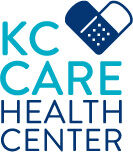 
Door prizes will be given away after the first afternoon session and at the conclusion of the conference.  Members attending virtually will have cards placed in the drawings and items will mailed to your home address.  Virtual attendees will have access to the vendors via the Zoom chat throughout the day.7:00 – 7:45 amRegistration and Breakfast 7:45 – 8:00 amConference Welcome and Announcements8:00 – 9:30 amHow CPT codes are developed and what the RUC does 1.5 CEUsSpeaker:  Mark Synovec MD9:30 - 10:00 amBreak  Visit our Photo Booth and Vendors10:00 – 11:30 amAmbiguous MDM of Today and Tomorrow 1.5 CEUsSpeaker:  Shannon O. DeConda CPC CEMC CEMA CPMA CRTT11:30 – 12:00 pmLunch 12:00 – 12:45 pmLunch Session 0.75 CEUsLunch Speaker:  Kari John, CPC, AHIMA – A Coders Guide to Value Based Payment Models12:45 – 1:00 pmBreak Visit our Photo Booth and Vendors1:00 – 2:30 pmChoregraph the Day with Timebased Billing  1.5 CEUsSpeaker: Brenda Edwards, CPC, CDEO, CPB, CPMA, CPC-I, CEMC, CRC, CPMS, CMCS, CMRS and  Shannon O. DeConda CPC CEMC CEMA CPMA CRTT2:30 – 3:00 pmBreak-Vendor Door Prizes-Introduce KC Care 3:00 – 4:30 pmSpeaker Panel 1.5 CEUsSpeaker:  Brenda Edwards, CPC, CDEO, CPB, CPMA, CPC-I, CEMC, CRC, CPMS, CMCS, CMRS and Shannon O. DeConda CPC CEMC CEMA CPMA CRTT4:30 – 5:00 pmChapter Door Prizes and Conference ConclusionSessionCEU NumberHow CPT codes are developed & what the RUC doesAmbiguous MDM of Today and TomorrowA Coders Guide to Value Based Payment ModelsChoregraph the Day with Timebased BillingSpeaker Panel